DICIEMBRE, 2023DICIEMBRE, 2023DICIEMBRE, 2023DICIEMBRE, 2023DICIEMBRE, 2023DICIEMBRE, 2023DICIEMBRE, 2023DICIEMBRE, 2023No.Tipo de ViajeTipo de ViajeObjetivos de la ComisiónPersonal autorizado para realizar la comisiónDestino de la ComisiónCosto de Viático (Renglón 133)Costo de Reconocimiento de Gastos (Renglón 136)No.NacionalInternacionalObjetivos de la ComisiónPersonal autorizado para realizar la comisiónDestino de la ComisiónCosto de Viático (Renglón 133)Costo de Reconocimiento de Gastos (Renglón 136)1XComisión oficial para asistir a una citación relacionada a las denuncias penales originadas por la deuda de jubilados y pensionados del estado, la cual se llevo a cabo en la agencia Fiscal del Ministerio Público, ubicada en 3ra. Calle 3-70 zona 4, Canton el Mosquito, Municipio de Sanpedro Sacatepequez en el Departamento de San Marcos, según nombramiento No. Oficio No. DCE-STC-92-2023 de fecha 05/12/2023 los días 7 y 8/12/2023.Elda Edith Godoy Recinos de FigueroaMunicipio de San Pedro Sacatepequez Departamento de San MarcosQ528.00NOVIEMBRE, 2023NOVIEMBRE, 2023NOVIEMBRE, 2023NOVIEMBRE, 2023NOVIEMBRE, 2023NOVIEMBRE, 2023NOVIEMBRE, 2023NOVIEMBRE, 2023No.Tipo de ViajeTipo de ViajeObjetivos de la ComisiónPersonal autorizado para realizar la comisiónDestino de la ComisiónCosto de Viático (Renglón 133)Costo de Reconocimiento de Gastos (Renglón 136)No.NacionalInternacionalObjetivos de la ComisiónPersonal autorizado para realizar la comisiónDestino de la ComisiónCosto de Viático (Renglón 133)Costo de Reconocimiento de Gastos (Renglón 136)1XComisión oficial para asistir a una citación relacionada a las denuncias penales originadas por la deuda de jubilados y pensionados del estado, la cual se llevó a cabo en el Juzgado de Paz Municipio y Departamento de Jutiapa, según nombramiento No. Oficio No. DCE-STC-79-2023 de fecha 27/09/2023 el día 29/09/2023.Floridalma Mejía LemusMunicipio y Departamento de JutiapaQ210.002XComisión oficial para asistir a una citación relacionada a las denuncias penales originadas por la deuda de Jubilados y Pensionados del Estado, la cual se llevó a cabo en el Tribunal de Sentencia Penal, Narcoactividad y Delitos contra el Medio Ambiente, ubicado en el segundo nivel del Complejo Judicial del Municipio de San Benito Departamento  de El Péten. segúnnombramiento No. Oficio No. DCE-STC-81-2023 de fecha 28/09/2023 el día 03/10/2023.Floridalma Mejía LemusMunicipio de San Benito Departamento de El PétenQ188.003XComisión oficial para asistir a una citación relacionada a las denuncias penales originadas por la deuda de jubilados y pensionados del estado, la cual se llevó a cabo en el Edificio de la Agencia Fiscal del Ministerio Público, ubicado en 2da. avenida 3-68 Zona 4 Edificio Torre Blanca, Barrio San Jose del del Municipio de Palín Departamento de Escuintla, según nombramiento No. Oficio No. DCE-STC-82-2023 de fecha 23/10/2023 el día24/10/2023.Elda Edith Godoy Recinos de FigueroaMunicipio de Palín Departamento de EscuintlaQ187.004XComisión oficial para asistir a una citación relacionada a las denuncias penales originadas por la deuda de jubilados y pensionados del estado, la cual se llevó a cabo en la Fiscalía de Distrito, ubicada en la 9 Calle 0-55 zona 2, Barrio La Reforma del Municipio y Departamento de Zacapa, según nombramiento No. Oficio No. DCE-STC-83-2023 de fecha 26/10/2023 el día 27/10/2023.Floridalma Mejía LemusMunicipio y Departamento de ZacapaQ210.005XComisión oficial para asistir a una citación relacionada a las denuncias penales originadas por la deuda de jubilados y pensionados del estado, la cual se llevó a cabo en la Agencia Fiscal del Ministerio Público, ubicada en el Centro Urbano del Municipio de Gernova Departamento de Quetzaltenango, según nombramiento No. Oficio No. DCE-STC-84-2023 de fecha 26/10/2023 el día 31/10/2023.Elda Edith Godoy Recinos de FigueroaMunicipio de Genova Departamento de QuetzaltenangoQ208.006XComisión oficial para asistir a una citación relacionada a las denuncias penales originadas por la deuda de jubilados y pensionados del estado, la cual se llevó a cabo en el Juzgado de Paz Ramo Penal, en el Municipio de la Democracia Departamento de Huehuetenango, así también en la Fiscalía ubicada en la 21 avenida 2-36 de la zona 3, Departamento de Quetzaltenango, según nombramiento No. Oficio No. DCE-STC-85-2023 defecha 10/11/2023 de los días 13/11/2023 al 15/11/2023.Elda Edith Godoy Recinos de FigueroaMunicipio de la Democracia Departamento de Huehuetenango y Departamento de QuetzaltenangoQ1,009.007XComisión oficial para asistir a una citación relacionada a las denuncias penales originadas por la deuda de jubilados y pensionados del estado, la cual se llevo a cabo en la Agencia Fiscal ubicada en la 1ra. Avenida, Barrio Concepción zona 1, en el Municipio de el Tumbador, Departamento de San Marcos, así también en la Fiscalía ubicada en la Colonia 15 de Septiembre, Casa No. 37 en el Municipio de Colomba Costa Cuca, Departamento deQuetzaltenango, según nombramiento No. Oficio No. DCE-STC-88-2023 de fecha 17/11/2023 de los días 20/11/2023 al 21/11/2023.Floridalma Mejía LemusMunicipio de El Tumbador Departamento de San Marcos y Municipio de Colomba Costa Cuca Departamento de QuetzaltenangoQ630.00Q2,642.00OCTUBRE, 2023OCTUBRE, 2023OCTUBRE, 2023OCTUBRE, 2023OCTUBRE, 2023OCTUBRE, 2023OCTUBRE, 2023OCTUBRE, 2023No.Tipo de ViajeTipo de ViajeObjetivos de la ComisiónPersonal autorizado para realizar la comisiónDestino de la ComisiónCosto de Viático (Renglón 133)Costo de Reconocimiento de Gastos (Renglón 136)No.NacionalInternacionalObjetivos de la ComisiónPersonal autorizado para realizar la comisiónDestino de la ComisiónCosto de Viático (Renglón 133)Costo de Reconocimiento de Gastos (Renglón 136)1XComisión oficial para asistir a una citación relacionada a las denuncias penales originadas por la deuda de jubilados y pensionados del estado, la cual se llevó a cabo en el Fiscalía del Distrito, ubicada en la 9na. Calle 0-55 zona 2, Barrio la reforma Calle bajada de Piedra, del Municipio y Departamento de Zacapa, según nombramiento No. Oficio No. DCE-STC-74- 2023 de fecha 18/09/2023 el día 19/09/2023.Elda Edith Godoy Recinos de FigueroaMunicipio y Departamento de ZacapaQ210.002XComisión oficial para asistir a una citación relacionada a las denuncias penales originadas por la deuda de Jubilados y Pensionados del Estado, la cual se llevó a cabo en el Juzgado de Paz Penal del Municipio y departamentode Quetzaltenango. según nombramiento No. Oficio No. DCE-STC-76-2023 de fecha 21/09/2023 el día 22/09/2023.Elda Edith Godoy Recinos de FigueroaMunicipio y Departamento de QuetzaltenangoQ210.003XComisión oficial para asistir a una citación relacionada a las denuncias penales originadas por la deuda de jubilados y pensionados del estado, la cual se llevó a cabo en el Fiscalía del Distrito, ubicada en el Edificio del Ministerio Público, 1er. nivel, 3ra. Calle 5-12 zona 1, del Municipio de Cobán Departamento de Alta Verapaz, según nombramiento No. Oficio No. DCE- STC-77-2023 de fecha 21/09/2023 el día 25/09/2023.Elda Edith Godoy Recinos de FigueroaMunicipio de Cobán Departamento de Alta VerapazQ174.004XComisión oficial para asistir a una citación relacionada a las denuncias penales originadas por la deuda de jubilados y pensionados del estado, la cual se llevó a cabo en el Fiscalía del Distrito, ubicada en 1ra. Calle "B" 5-76 zona 8, del Municipio y Departamento de Huehuetenango, según nombramiento No. Oficio No. DCE-STC-78-2023 de fecha 21/09/2023 el día 26/09/2023.Floridalma Mejía LemusMunicipio y Departamento de HuehuetenangoQ620.00Q1,214.00SEPTIEMBRE, 2023SEPTIEMBRE, 2023SEPTIEMBRE, 2023SEPTIEMBRE, 2023SEPTIEMBRE, 2023SEPTIEMBRE, 2023SEPTIEMBRE, 2023SEPTIEMBRE, 2023No.Tipo de ViajeTipo de ViajeObjetivos de la ComisiónPersonal autorizado para realizar la comisiónDestino de la ComisiónCosto de Viático (Renglón 133)Costo de Reconocimiento de Gastos (Renglón 136)No.NacionalInternacionalObjetivos de la ComisiónPersonal autorizado para realizar la comisiónDestino de la ComisiónCosto de Viático (Renglón 133)Costo de Reconocimiento de Gastos (Renglón 136)1XComisión oficial para asistir a una citación relacionada a las denuncias penales originadas por la deuda de jubilados y pensionados del estado, la cual se llevó a cabo en el Fiscalía ubicada en la 3ra. Avenida 4-46 zona 1, Edificio Pirámide, Ciudad de Tecun Umán, Departamento de San Marcos, según nombramiento No. Oficio No. DCE-STC-63-2023 de fecha 08/08/2023 los días 10 y 11/08/2023.Floridalma Mejía LemusMunicipio Ciudad de Tecún Umán, Departamento de San MarcosQ630.002XComisión oficial para asistir a una citación relacionada a las denuncias penales originadas por la deuda de Jubilados y Pensionados del Estado, la cual se llevó a cabo en la Agencia Fiscal de Ministerio Público ubicada en la 21 Avenida 2-36 zona 3 del municipio y departamento de Quetzaltenango, así también, para la Fiscalía Distrital ubicada en la 1era. Calle "B" 5-76 de la zona 8 del Municipio y Departamento de Huehuetenango. segúnnombramiento No. Oficio No. DCE-STC-65-2023 de fecha 11/08/2023 los días 16 y 17/08/2023.Elda Edith Godoy Recinos de FigueroaMunicipio y Departamento de Quetzaltenango, así también Municipio y Departamento de HuehuetenangoQ630.003XComisión oficial para asistir a una citación relacionada a las denuncias penales originadas por la deuda de Jubilados y Pensionados del Estado, la cual se llevó a cabo en la Fiscalía ubicada en la 6ta. Calle "A" y octava Avenida Final, zona 1, Departamento de Chiquimula, según nombramiento No. Oficio No. DCE-STC-68-2023 de fecha 24/08/2023 el día 25/08/2023.Floridalma Mejía LemusDepartamento de ChiquimulaQ210.004XComisión oficial para asistir a una citación relacionada a las denuncias penales originadas por la deuda de Jubilados y Pensionados del Estado, la cual se llevó a cabo en la Fiscalía ubicada en 5ta. Avenida 9-22 zona 1, del Municipio de Mazatenango Departamento de Suchitepéquez, según nombramiento No. Oficio No. DCE-STC-69-2023 de fecha 25/08/2023 el día 28/08/2023.Elda Edith Godoy Recinos de FigueroaMunicipio de Mazatenango Departamento de SuchitepéquezQ210.00Q. 1,680.00AGOSTO, 2023AGOSTO, 2023AGOSTO, 2023AGOSTO, 2023AGOSTO, 2023AGOSTO, 2023AGOSTO, 2023AGOSTO, 2023No.Tipo de ViajeTipo de ViajeObjetivos de la ComisiónPersonal autorizado para realizar la comisiónDestino de la ComisiónCosto de Viático (Renglón 133)Costo de Reconocimiento de Gastos (Renglón 136)No.NacionalInternacionalObjetivos de la ComisiónPersonal autorizado para realizar la comisiónDestino de la ComisiónCosto de Viático (Renglón 133)Costo de Reconocimiento de Gastos (Renglón 136)1XComisión oficial para asistir a una citación relacionada a las denuncias penales originadas por la deuda de jubilados y pensionados del estados, la cual se llevó a cabo en el Juzgado de Paz Ramo Penal, ubicada en el Municipio Departamento de San Marcos, según nombramiento No. Oficio No. DCE-STC-53-2023 de fecha 07/07/2023 el día 11/07/2023.Floridalma Mejía LemusMunicipio y Departamento de San MarcosQ464.002XComisión oficial para asistir a una citación relacionada a las denuncias penales originadas por la deuda de Jubilados y Pensionados del Estado, la cual se llevó a cabo en la Fiscalía del Ministerio Público, ubicada en 5ta. calle 007-021 zona 2, Colonia Vista Hermosa, Municipio de ChiquimulillaDepartamento de San Marcos, según nombramiento No. Oficio No. DCE- STC-55-2023 de fecha 12/07/2023 el día 14/07/2023.Elda Edith Godoy Recinos de FigueroaMunicipio de Chiquimulilla y Departamento de San MarcosQ210.003XComisión oficial para asistir a una citación relacionada a las denuncias penales originadas por la deuda de Jubilados y Pensionados del Estado, a la Fiscalía del Ministerio Público, ubicada en 4ta. calle lote 16 Sección A, Colonia Hunapu, Municipio y Departamento de Escuintla, según nombramiento No. Oficio No. DCE-STC-56-2023 de fecha 12/07/2023 el día 20/07/2023.Floridalma Mejía LemusMunicipio y Departamento de EscuintlaQ189.004XComisión oficial para asistir a una citación relacionada a las denuncias penales originadas por la deuda de Jubilados y Pensionados del Estado, la cual se llevó a cabo en la Fiscalía del Ministerio Público, ubicada en el Cantón Pachichaj en el Municipio de Santiago Atitlán y Departamento de Sololá, según nombramiento No. Oficio No. DCE-STC-57-2023 de fecha 18/07/2023 el día 21/07/2023.Floridalma Mejía LemusMunicipio de Santiago Atitlán y Departamento de SololáQ210.005XComisión oficial para asistir a una citación relacionada a las denuncias penales originadas por la deuda de Jubilados y Pensionados del Estado, la cual se llevó a cabo en la Fiscalía del Ministerio Público, ubicada en la 21 Avenida 2-36 de la Zona 3, en el Municipio y Departamento de Quetzaltenango, según nombramiento No. Oficio No. DCE-STC-60-2023 de fecha 25/07/2023 el día 27/07/2023.Elda Edith Godoy Recinos de FigueroaMunicipio y Departamento de QuetzaltenangoQ210.006XComisión oficial para asistir a una citación relacionada a las denuncias penales originadas por la deuda de Jubilados y Pensionados del Estado, la cual se llevó a cabo en el Juzgado de Primera Instancia Penal, Narcoactividad y Delitos Contra el Medio Ambiente, ubicada en el Municipio de Santa María Nebaj y Departamento de Quiche, según nombramiento No. Oficio No. DCE-STC-61-2023 de fecha 25/07/2023 el día 31/07/2023.Elda Edith Godoy Recinos de FigueroaMunicipio de Santa María NebajQ630.00Q. 1,913.00JULIO, 2023JULIO, 2023JULIO, 2023JULIO, 2023JULIO, 2023JULIO, 2023JULIO, 2023JULIO, 2023No.Tipo de ViajeTipo de ViajeObjetivos de la ComisiónPersonal autorizado para realizar la comisiónDestino de la ComisiónCosto de Viático (Renglón 133)Costo de Reconocimiento de Gastos (Renglón 136)No.NacionalInternacionalObjetivos de la ComisiónPersonal autorizado para realizar la comisiónDestino de la ComisiónCosto de Viático (Renglón 133)Costo de Reconocimiento de Gastos (Renglón 136)1XComisión oficial para asistir a una citación relacionada a las denuncias penales originadas por la deuda de jubilados y pensionados del Estado, la cual se llevó a cabo en la Agencia Fiscal del ministerio público ubicada en la 21 Avenida 2-36 zona 3, Municipio y Departamento de Quetzaltenango, según nombramiento No. Oficio No. DCE-STC-51-2023 de fecha 30/06/2023 el día 06/06/2023Floridalma Mejía LemusMunicipio y Departamento de QuetzaltenangoQ210.002XComisión oficial para asistir a una citación relacionada a las denuncias penales originadas por la deuda de Jubilados y Pensionados del Estado, la cual se llevó a cabo en la Agencia Fiscal del ministerio Público, ubicada en 4ta. calle Lote 16 Sección "A" zona 5, Colonia Hunapu, Municipio yDepartamento de Escuintla, según nombramiento No. Oficio No. DCE-STC- 52-2023 de fecha 30/06/2023 el día 07/06/2023Elda Edith Godoy Recinos de FigueroaMunicipio y Departamento de EscuintlaQ197.00Q. 407.00JUNIO, 2023JUNIO, 2023JUNIO, 2023JUNIO, 2023JUNIO, 2023JUNIO, 2023JUNIO, 2023JUNIO, 2023No.Tipo de ViajeTipo de ViajeObjetivos de la ComisiónPersonal autorizado para realizar la comisiónDestino de la ComisiónCosto de Viático (Renglón 133)Costo de Reconocimiento de Gastos (Renglón 136)No.NacionalInternacionalObjetivos de la ComisiónPersonal autorizado para realizar la comisiónDestino de la ComisiónCosto de Viático (Renglón 133)Costo de Reconocimiento de Gastos (Renglón 136)1XComisión oficial para asistir a una citación relacionada a las denuncias penales originadas por la deuda de jubilados y pensionados del Estado, la cual se llevó a cabo en la Agencia Fiscal del ministerio público ubicada en Calle principal Avenida Angel Gabriel Ericastilla, Municipio de Santa Rosa de Lima Departamento de Santa Rosa, según nombramiento No. Oficio No. DCE-STC-45-2023 de fecha 02/06/2023 el día 05/06/2023Floridalma Mejía LemusMunicipio de Santa Rosa de Lima Departamento de Santa rosaQ186.502XComisión oficial para asistir a una citación relacionada a las denuncias penales originadas por la deuda de Jubilados y Pensionados del Estado, la cual se llevó a cabo en la Agencia Fiscal del ministerio Público, ubicada en 5ta. calle 1-10 zona 1, Municipio de Uspantan, Departamento de Quiche,según nombramiento No. Oficio No. DCE-STC-46-2023 de fecha 02/06/2023 el día 05/06/2023Elda Edith Godoy Recinos de FigueroaMunicipio de Uspantan, Departamento de QuicheQ630.003XComisión oficial para asistir a una citación relacionada a las denuncias penales originadas por la deuda de Jubilados y Pensionados del Estado, la cual se llevó a cabo en la Juzgado Segundo de Paz, Penal, Civil, Trabajo y Familia en el Municipio y Departamento de Chimaltenango., según nombramiento No. Oficio No. DCE-STC-47-2023 de fecha 06/06/2023 el día 07/06/2023Floridalma Mejía LemusMunicipio y Departamento de ChimaltenangoQ210.004XComisión oficial para asistir a una citación relacionada a las denuncias penales originadas por la deuda de Jubilados y Pensionados del Estado, la cual se llevó a cabo en la Agencia de la Fiscalía de Distrito, Municipio de Cobán, Departamento de Alta Verapaz, según nombramiento No. Oficio No. DCE-STC-48-2023 de fecha 08/06/2023 el día 13/06/2023Elda Edith Godoy Recinos de FigueroaMunicipio de Cobán Departamento de Alta Verapaz.Q210.005XComisión oficial para asistir a una citación relacionada a las denuncias penales originadas por la deuda de Jubilados y Pensionados del Estado, la cual se llevó a cabo en la Agencia de la Fiscalía de Distrito, ubicada en6ta. avenida norte No. 20 "A" Municipio de Antigua Guatemala, Departamento de Sacatepéquez, según nombramiento No. Oficio No. DCE-STC-49-2023 de fecha 08/06/2023 el día 16/06/2023Floridalma Mejía LemusMunicipio de Antigua Guatemala Departamento de SacatepéquezQ197.00Q. 1,433.50MAYO, 2023MAYO, 2023MAYO, 2023MAYO, 2023MAYO, 2023MAYO, 2023MAYO, 2023MAYO, 2023No.Tipo de ViajeTipo de ViajeObjetivos de la ComisiónPersonal autorizado para realizar la comisiónDestino de la ComisiónCosto de Viático (Renglón 133)Costo de Reconocimiento de Gastos (Renglón 136)No.NacionalInternacionalObjetivos de la ComisiónPersonal autorizado para realizar la comisiónDestino de la ComisiónCosto de Viático (Renglón 133)Costo de Reconocimiento de Gastos (Renglón 136)1XComisión oficial para asistir a una citación relacionada a las denuncias penales originadas por la deuda de jubilados y pensionados del estado, la cual se llevó a cabo en la Fiscalía del Distrito ubicada en 6ta. Avenida norte No. 20 "A", Municipio de Antigua Guatemala Departamento de Sacatepéquez, según nombramiento No. Oficio No. DCE-STC-32-2023 de fecha 26/04/2023 el día 27/04/2023Floridalma Mejía LemusMunicipio de Antigua Guatemala Departamento de SacatepequezQ182.002XComisión oficial para asistir a una citación relacionada a las denuncias penales originadas por la deuda de Jubilados y Pensionados del Estado, la cual se llevó a cabo en la Agencia Fiscal, ubicada en 4ta. calle casa 8100 zona 1, Colonia Espitia Real, Municipio de Nueva Santa rosa, Departamento deSanta Rosa, según nombramiento No. Oficio No. DCE-STC-36-2023 de fecha 08/05/2023 el día 10/05/2023Floridalma Mejía LemusMunicipio de Nueva Santa rosa, Departamento de Santa RosaQ130.003XComisión oficial para asistir a una citación relacionada a las denuncias penales originadas por la deuda de Jubilados y Pensionados del Estado, la cual se llevó a cabo en la Juzgado Segundo de Paz, Ramo Penal, Municipio y Departamento de Huehuetenango., según nombramiento No. Oficio No. DCE-STC-38-2023 de fecha 18/05/2023 el día 22/05/2023Elda Edith Godoy Recinos de FigueroaMunicipio y Departamento de HuehuetenangoQ630.004XComisión oficial para asistir a una citación relacionada a las denuncias penales originadas por la deuda de Jubilados y Pensionados del Estado, la cual se llevó a cabo en la Juzgado de Paz, Municipio y Departamento de Jutiapa, según nombramiento No. Oficio No. DCE-STC-39-2023 de fecha 19/05/2023 el día 23/05/2023Floridalma Mejía LemusMunicipio y Departamento de Jutiapa.Q210.005XComisión oficial para asistir a una citación relacionada a las denuncias penales originadas por la deuda de Jubilados y Pensionados del Estado, la cual se llevó a cabo en la Juzgado Pluripersonal de Paz, Municipio y Departamento de Retalhuleu, según nombramiento No. Oficio No. DCE-STC- 40-2023 de fecha 19/05/2023 el día 24/05/2023Elda Edith Godoy Recinos de FigueroaMunicipio y Departamento de RetalhuleuQ197.00Q. 1,349.00ABRIL, 2023ABRIL, 2023ABRIL, 2023ABRIL, 2023ABRIL, 2023ABRIL, 2023ABRIL, 2023ABRIL, 2023No.Tipo de ViajeTipo de ViajeObjetivos de la ComisiónPersonal autorizado para realizar la comisiónDestino de la ComisiónCosto de Viático (Renglón 133)Costo de Reconocimiento de Gastos (Renglón 136)No.NacionalInternacionalObjetivos de la ComisiónPersonal autorizado para realizar la comisiónDestino de la ComisiónCosto de Viático (Renglón 133)Costo de Reconocimiento de Gastos (Renglón 136)1XComisión oficial para asistir a una citación relacionada a las denuncias penales originadas por la deuda de jubilados y pensionados del estado, la cual se llevó a cabo en la Fiscalía del Distrito de Quetzaltenango, Municipio y Departamento de Quetzaltenango, según nombramiento No. Oficio No. DCE-STC-25-2023 de fecha 22/03/2023 el día 27/03/2023Elda Edith Godoy Recinos de FigueroaMunicipio y Departamento de QuetzaltenangoQ210.002XComisión oficial para asistir a una citación relacionada a las denuncias penales originadas por la deuda de Jubilados y Pensionados del Estado, la cual se llevó a cabo en el tribunal de sentencia Penal, del Municipio de San Benito Departamento de Petén, según nombramiento No. Oficio No. DCE- STC-26-2023 de fecha 23/03/2023 el día 29/03/2023Floridalma Mejía LemusMunicipio de San Benito Departamento de PeténQ174.003XComisión oficial para asistir a una citación relacionada a las denuncias penales originadas por la deuda de Jubilados y Pensionados del Estado, la cual se llevó a cabo en la Agencia Fiscal ubicada en la 3ra. calle 3-70 zona 4, Cantón el Mosquito, del Municipio de San Pedro Sacatepéquez Departamento de San Marcos, según nombramiento No. Oficio No. DCE- STC-30-2023 de fecha 11/04/2023 el día 14/04/2023Floridalma Mejía LemusMunicipio de San Pedro Sacatepéquez Departamento de San MarcosQ210.00Q.	594.00MARZO, 2023MARZO, 2023MARZO, 2023MARZO, 2023MARZO, 2023MARZO, 2023MARZO, 2023MARZO, 2023No.Tipo de ViajeTipo de ViajeObjetivos de la ComisiónPersonal autorizado para realizar la comisiónDestino de la ComisiónCosto de Viático (Renglón 133)Costo de Reconocimiento de Gastos (Renglón 136)No.NacionalInternacionalObjetivos de la ComisiónPersonal autorizado para realizar la comisiónDestino de la ComisiónCosto de Viático (Renglón 133)Costo de Reconocimiento de Gastos (Renglón 136)1XComisión oficial para asistir a una citación relacionada a las denuncias penales originadas por la deuda de jubilados y pensionados del estado, la cual se llevó a cabo en el juzgado de Paz Ramo Penal, del Municipio de y Departamento de San Marcos, según nombramiento No. Oficio No. DCE- STC-18-2023 de fecha 27/02/2023 el día 02/03/2023Floridalma Mejía LemusMunicipio y Departamento de San MarcosQ210.002XComisión oficial para asistir a una citación relacionada a las denuncias penales originadas por la deuda de Jubilados y Pensionados del Estado, la cual se llevó a cabo en el juzgado de Instancia Penal, del Municipio de Teculután Departamento de Zacapa, según nombramiento No. Oficio No. DCE-STC-22-2023 de fecha 06/03/2023 el día 09/03/2023Floridalma Mejía LemusMunicipio de Teculután Departamento de ZacapaQ210.003XComisión oficial para asistir a una citación relacionada a las denuncias penales originadas por la deuda de Jubilados y Pensionados del Estado, la cual se llevó a cabo en la Fiscalía ubicada en la 8va. calle final zona 5 Colonia San Jose Obrero, del Municipio de Esquipulas Departamento de Chiquimula, según nombramiento No. Oficio No. DCE-STC-23-2023 de fecha 09/03/2023 el día 13/03/2023Floridalma Mejía LemusMunicipio de Esquipulas Departamento de ChiquimulaQ210.00Q.	630.00FEBRERO, 2023FEBRERO, 2023FEBRERO, 2023FEBRERO, 2023FEBRERO, 2023FEBRERO, 2023FEBRERO, 2023FEBRERO, 2023No.Tipo de ViajeTipo de ViajeObjetivos de la ComisiónPersonal autorizado para realizar la comisiónDestino de la ComisiónCosto de Viático (Renglón 133)Costo de Reconocimiento de Gastos (Renglón 136)No.NacionalInternacionalObjetivos de la ComisiónPersonal autorizado para realizar la comisiónDestino de la ComisiónCosto de Viático (Renglón 133)Costo de Reconocimiento de Gastos (Renglón 136)1XComisión oficial para asistir a una citación relacionada a las denuncias penales originadas por la deuda de jubilados y pensionados del estado, la cual se llevó a cabo en el juzgado de Primare instancia Penal, Narcoactividad y Delito Contra el Medio Ambiente de Sacatepéquez del Municipio de Antigua Guatemala del Departamento de Sacatepéquez, segúnnombramiento No. Oficio No. DCE-STC-08-2023 de fecha 07/02/2023 el día 09/02/2023Elda Edith Godoy RecinosMunicipio de Antigua Guatemala del Departamento de SacatepéquezQ148.422XComisión oficial para asistir a una citación relacionada a las denuncias penales originadas por la deuda de jubilados y pensionados del estado, la cual se llevó a cabo en la Agencia Fiscal Jocotenango Sacatepéquez, ubicada en la calle ancha de los herreros casa No. 60, del Municipio de Antigua Guatemala y Departamento de Sacatepéquez, según nombramiento No.Oficio No. DCE-STC-09-2023 de fecha 09/02/2023 el día 13/02/2023Floridalma Mejía LemusMunicipio de Antigua Guatemala y Departamento de SacatepéquezQ195.003XComisión oficial para asistir a una citación relacionada a las denuncias penales originadas por la deuda de Jubilados y Pensionados del Estado, la cual se llevó a cabo en el juzgado de Paz, del Municipio y Departamento de Jutiapa, según nombramiento No. Oficio No. DCE-STC-10-2023 de fecha09/02/2023 el día 15/02/2023Floridalma Mejía LemusMunicipio y Departamento de JutiapaQ210.00Q. 553.42ENERO, 2023ENERO, 2023ENERO, 2023ENERO, 2023ENERO, 2023ENERO, 2023ENERO, 2023ENERO, 2023No.Tipo de ViajeTipo de ViajeObjetivos de la ComisiónPersonal autorizado para realizar la comisiónDestino de la ComisiónCosto de Viático (Renglón 133)Costo de Reconocimiento de Gastos (Renglón 136)No.NacionalInternacionalObjetivos de la ComisiónPersonal autorizado para realizar la comisiónDestino de la ComisiónCosto de Viático (Renglón 133)Costo de Reconocimiento de Gastos (Renglón 136)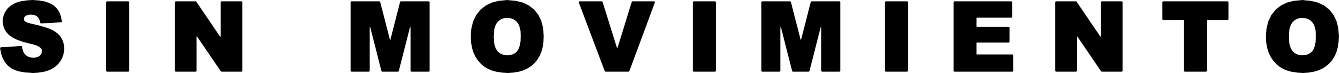 